Here are presence indicators for the CallSwitch app.
 
The grey status is they are available. 
The red status with a phone icon indicates they are on the phone.
Yellow status is for away.
Red with a white line through the icon is DND.
 
Please see screenshot below as an example of these icons. 
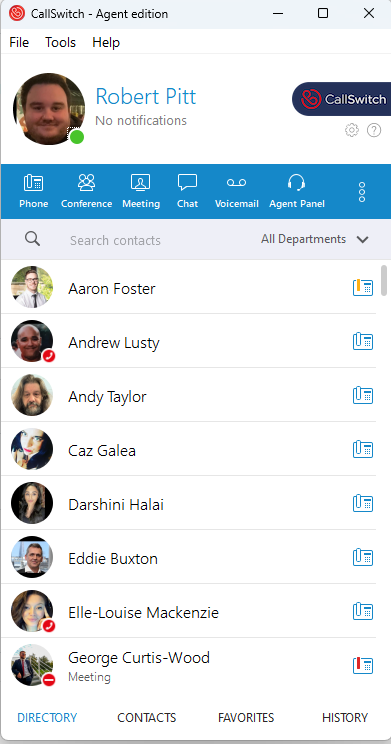 